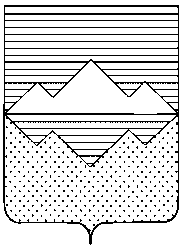 АДМИНИСТРАЦИЯСАТКИНСКОГО МУНИЦИПАЛЬНОГО РАЙОНАЧЕЛЯБИНСКОЙ ОБЛАСТИПОСТАНОВЛЕНИЕОт «13» сентября 2023 года №535                           г. СаткаО начале отопительного периода 2023-2024 годов в Саткинском городском поселенииВ соответствии с постановлением Правительства РФ от 06.05.2011 № 354 «О правилах предоставления коммунальных услуг», а также предстоящей среднесуточной температурой наружного воздуха менее +8 С0, на основании официального сайта Росгидрометеоцентра, ПОСТАНОВЛЯЮ:          1. Теплоснабжающим организациям г. Сатки:1) начать подачу тепловой энергии на нужды отопления жилых домов, объектов социально-культурного значения и иных потребителей с 00-00 часов 18.09.2023 г.;2) обеспечить качество теплоносителя в соответствии с «Правилами предоставления коммунальных услуг гражданам», утвержденными постановлением Правительства Российской федерации от 23.05.2006 № 307, на основании п.п. 2.6.1. и 2.6.2. СанПин 2.1.4.1074-01 на подачу горячей воды в зимний период, учитывая систему водоснабжения Саткинского городского поселения, санитарно-эпидемиологическую обстановку и применяемую технологию водоподготовки;3) при наличии технической возможности и заявок от абонентов обеспечить подачу теплоносителя в срок до 18-00. 18.09.2023 г.	2. Руководителям управляющих компаний, ТСЖ, ЖСК, организациям, эксплуатирующим жилищный фонд Саткинского городского поселения, объектов социально-культурного назначения и иных потребителей, получающим тепловую энергию:	1) всем абонентам, получающим тепловую энергию на нужды отопления и не получившим паспорта готовности к отопительному зимнему периоду 2023-2024 гг., доложить о готовности в теплоснабжающие организации и в адрес МКУ «Городское управление ЖКХ СМР» в срок до 15.00 18.09.2023 г. (ответственность за причинение ущерба при неисправности внутренних систем возлагается на потребителя);2) предоставлять информацию о ходе запуска тепловой энергии в адрес МКУ «Городское управление ЖКХ СМР».3. Директору МКУ «Городское управление ЖКХ СМР» Кистановой Н.И.:1) организовать работу рабочей комиссии, ответственной за запуск и регулировку системы отопления объектов энергетики и жилого фонда Саткинского городского поселения;2) обеспечить в установленные сроки сбор, обобщение и анализ информации о ходе подготовки объектов жилищно-коммунального хозяйства к осенне-зимнему периоду 2023-2024 гг;3) оказать содействие Государственной жилищной инспекции Челябинской области и Управлению по технологическому и экологическому надзору Ростехнадзора по Челябинской области в проверке технического состояния жилищного фонда и котельных для контроля их подготовки к эксплуатации в отопительный период 2023-2024 годов.4. Отделу организационной и контрольной работы Управления делами и организационной работы администрации Саткинского муниципального района (Корочкина Н.П.) разместить настоящее постановление на официальном сайте Администрации Саткинского муниципального района и в газете «Саткинский рабочий».5. Контроль исполнения настоящего постановления возложить на Первого заместителя Главы Саткинского муниципального района Крохина М.С.Глава Саткинского муниципального района                                                    А.А. Глазков                                        